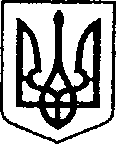 Проект №  821 від 17 грудня  2021р.УКРАЇНАЧЕРНІГІВСЬКА ОБЛАСТЬН І Ж И Н С Ь К А    М І С Ь К А    Р А Д А сесія VIII скликанняР І Ш Е Н Н Явід _______________ 2021 р.		м. Ніжин	                          № ______/2021Відповідно до статей 25, 26, 42, 59, 73 Закону України “Про місцеве самоврядування в Україні”, Земельного кодексу України, Податкового кодексу України, Закону України “Про оренду землі”, рішення Ніжинської міської ради шостого скликання від 08 липня 2015 року №6-69/2015 “Про затвердження місцевих податків”(із змінами), Регламенту Ніжинської міської ради Чернігівської області затвердженого рішенням Ніжинської міської ради Чернігівської області від 27 листопада 2020 року № 3-2/2020, розглянувши клопотання Головному управлінню національної поліції в Чернігівській області, міська рада вирішила:1. Затвердити проект землеустрою щодо відведення земельної ділянки та надати у  постійне користування Головному управлінню національної поліції в Чернігівській області земельну ділянку площею 0,8000 га за адресою: м.Ніжин, вул. Березанська, кадастровий номер 7410400000:02:015:0017 для розміщення та експлуатації будівель і споруд додаткових транспортних послуг та допоміжних операцій. Обмеження у використанні земельної ділянки площею 0,6146 га встановлено у формі санітарно- захисної зони навколо об’єкта.1.1. Головному управлінню національної поліції в Чернігівській області у трьохмісячний термін зареєструвати право постійного користування земельною ділянкою площею 0,8000га за адресою: м. Ніжин, вул. Березанська, кадастровий номер – 7410400000:02:015:0017. При невиконанні підпункту 1.1. пункт 1 з відповідним підпунктом втрачає чинність.2. Начальнику управління комунального майна та земельних відносин Ніжинської міської ради Онокало І.А. забезпечити оприлюднення даного рішення на офіційному сайті Ніжинської міської ради протягом п`яти робочих днів з дня його прийняття.3. Організацію виконання даного рішення покласти на першого заступника міського голови з питань діяльності виконавчих органів ради Вовченка Ф. І. та Управління комунального майна та земельних відносин Ніжинської міської ради.4. Контроль за виконанням даного рішення покласти на постійну комісію міської ради з питань регулювання земельних відносин, архітектури, будівництва та охорони навколишнього середовища (голова комісії – Глотко В.В.).Міський голова							       Олександр КОДОЛАПодає:начальник управління комунальногомайна та земельних відносинНіжинської міської ради				                Ірина ОНОКАЛОПогоджують:секретар міської ради						       Юрій ХОМЕНКОперший заступник міського голови  з питань діяльності виконавчих органів ради                      Федір ВОВЧЕНКОпостійна комісія міської ради з питань регулювання земельних відносин,архітектури, будівництва та охоронинавколишнього середовища                                                     Вячеслав ГЛОТКОпостійна комісія міської ради з питаньрегламенту, законності, охорони праві свобод громадян, запобігання корупції,адміністративно-територіального устрою,депутатської діяльності та етики                                         Валерій САЛОГУБначальник відділу містобудуваннята архітектури-головний архітектор 	Вікторія МИРОНЕНКО начальник відділу юридично-кадровогозабезпечення								В’ячеслав ЛЕГАголовний спеціаліст – юрист відділу бухгалтерськогообліку, звітності та правового забезпечення управліннікомунального майна та земельних відносин Ніжинськоїміської ради					   		     Сергій САВЧЕНКОПояснювальна запискадо проекту рішення Ніжинської міської ради VIII скликання «Про затвердження проекту із землеустрою та надання у постійне користування земельної ділянки Головному управлінню національної поліції в Чернігівській області». Даний проект рішення підготовлено відповідно до статей 25, 26, 42, 59, 73 Закону України “Про місцеве самоврядування в Україні”, Земельного кодексу України, Податкового кодексу України, Закону України “Про оренду землі”, рішення Ніжинської міської ради шостого скликання від 08 липня 2015 року №6-69/2015 “Про затвердження місцевих податків”(із змінами), Регламенту Ніжинської міської ради Чернігівської області затвердженого рішенням Ніжинської міської ради Чернігівської області від 27 листопада 2020 року № 3-2/2020 клопотання Головному управлінню національної поліції в Чернігівській області. Відповідальна особа  за підготовку проекту рішення – т.в.о начальника відділу земельних відносин Управління комунального майна та земельних відносин Ніжинської міської ради Олійник Ірина Володимирівна.Начальник управління						Ірина ОНОКАЛОПро затвердження проекту із землеустрою та надання у постійне користування земельної ділянки Головному управлінню національної поліції в Чернігівській області.